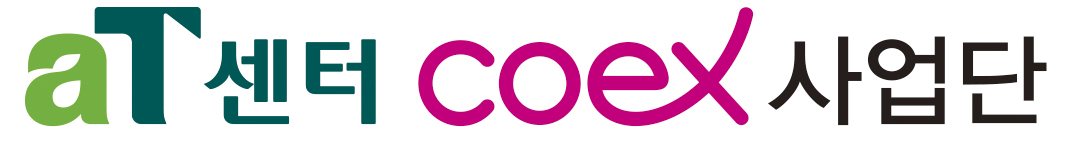 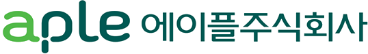 귀 센터의 주차장 이용규정을 성실히 준수 할 것을  확약하고 “주최자용 무료주차” 등록을 신청합니다.20   .    .    .주최자용 무료주차권 발급신청서행 사 명담 당팀 장행사장소임차기간20   .   .   . ~ 20   .   .   . (   일간)차량용도신청차량신청차량신청차량신청차량신청차량순번차량번호차종(모델)사용기간인수확인1~2~3~4~5~6~7~8~계계계총(         )일간※ 사용기간은 전문전시장 임대기간에 한하며, 등록대수는 임대 전시관당 8대임. (단, 전시관 분할사용시 4대임)※ 사용기간은 전문전시장 임대기간에 한하며, 등록대수는 임대 전시관당 8대임. (단, 전시관 분할사용시 4대임)※ 사용기간은 전문전시장 임대기간에 한하며, 등록대수는 임대 전시관당 8대임. (단, 전시관 분할사용시 4대임)※ 사용기간은 전문전시장 임대기간에 한하며, 등록대수는 임대 전시관당 8대임. (단, 전시관 분할사용시 4대임)※ 사용기간은 전문전시장 임대기간에 한하며, 등록대수는 임대 전시관당 8대임. (단, 전시관 분할사용시 4대임)신 청 인회 사 명신 청 인대 표 자 (인)신 청 인담 당 자 (인) / 전화 : 010-0000-0000aT센터 에이플 전시운영사업단│06774 서울시 서초구 강남대로 27 / atcenter.at.or.kr / Fax. 02-6300-1310